Topical Module: Scholarship of Teaching and Learning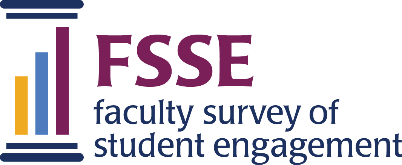 This module asks about both institution-supported and faculty-driven assessment efforts such as surveys and other tools (e.g., portfolios) that are used to gather information about student educational experiences and learning. The module complements questions on the core FSSE survey on how faculty spend their time and the extent that faculty use effective teaching practices.fSTL01 To what extent is your institution involved in student assessment efforts?Response options: 4 Very much, 3 Quite a bit, 2 Some, 1 Very littlefSTL02 How effectively does your institution disseminate the findings of its assessment efforts to faculty?Response options: Five-point scale, 1 Not at all effectively to 5 Very effectivelyfSTL03 In general, how useful to you are the findings from your institution’s assessment efforts?Response options: Five-point scale, 1 Not at all useful to 5 Very usefulTo what extent are results from your institution’s assessment efforts used to inform the following?Response options: 4 Very much, 3 Quite a bit, 2 Some, 1 Very littlefSTL04a Institutional activities aimed at improving teaching and learningfSTL04b Your department’s activities aimed at improving teaching and learningTo what extent is evidence gathered by faculty members in their courses used to inform the following?Response options: 4 Very much, 3 Quite a bit, 2 Some, 1 Very littlefSTL05a Institutional activities aimed at improving teaching and learningfSTL05b Your department’s activities aimed at improving teaching and learningTo what extent are faculty members at your institution encouraged to do the following?Response options: 4 Very much, 3 Quite a bit, 2 Some, 1 Very littlefSTL06a Systematically collect information about the effectiveness of their teaching beyond end-of-term course evaluationsfSTL06b Use assessment findings to inform changes made to their coursesfSTL06c Publicly present (e.g., lectures or workshops) information about teaching or learningfSTL06d Publish on teaching and learningfSTL06e Collaborate with colleagues on improving teaching and learningTo what extent have you incorporated the following into your work?Response options: 4 Very much, 3 Quite a bit, 2 Some, 1 Very littlefSTL07a Systematically collecting information about the effectiveness of your teaching beyond end-of-term course evaluationsfSTL07b Using assessment findings to inform changes made to your coursesfSTL07c Publicly presenting (e.g., lectures or workshops) information about teaching or learningfSTL07d Publishing on teaching and learningfSTL07e Collaborating with colleagues on improving teaching and learningTopical Module: Scholarship of Teaching and Learning (continued)When you make changes to your courses, to what extent do the following inform your decisions?Response options: 4 Very much, 3 Quite a bit, 2 Some, 1 Very littlefSTL08a Student feedback (formal course evaluations, informal feedback from former or current students, etc.)fSTL08b Student performance on assignments, exams, or formal assessmentsfSTL08c Institutional influences (institution- or department-level influences, self-assessment, collaboration with other faculty, peer feedback, etc.)fSTL08d External influences (accreditation standards, advances and trends in your disciplinary area/industry or trends in teaching and learning, etc.)fSTL08e Other, please specify: [TEXT] fSTL08e_txtHave you received funding to conduct scholarly inquiry about teaching and learning?Check all that apply. 1 Selected, 0 Not selected.fSTL09a Yes, from sources external to my institution (e.g., foundations or government agencies)fSTL09b Yes, from sources internal to my institutionfSTL10 Have you served in an administrative role or on a faculty committee that focused on assessment of students’ educational experiences and learning?Response options: 1 Yes, 0 No